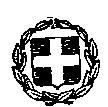           ΕΛΛΗΝΙΚΗ ΔΗΜΟΚΡΑΤΙΑΥΠΟΥΡΓΕΙΟ ΠΑΙΔΕΙΑΣ & ΘΡΗΣΚΕΥΜΑΤΩΝ                                                                                                               Βύρωνας   07/05/2021                                                                                                                                                                                                                                                                                                                                                                                                                                   ΠΕΡΙΦΕΡΕΙΑΚΗ Δ/ΝΣΗ Π & Δ  ΕΚΠ/ΣΗΣ ΑΤΤΙΚΗΣ                                                                                                         Δ/ΝΣΗ ΠΡΩΤΟΒΑΘΜΙΑΣ ΕΚΠ/ΣΗΣ  Α΄ ΑΘΗΝΩΝ                                                                                                           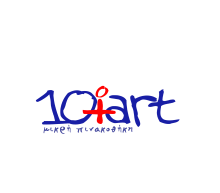 10ο ΔΗΜΟΤΙΚΟ ΣΧΟΛΕΙΟ ΒΥΡΩΝΑ                                                                                                                                                                                                                                                           Ταχ. Δ/νση : Ιωαννίνων 12, ΤΚ 16232Τηλέφωνο & fax : 210 7658407Web Site:  http://www.10dimotikovirona.edu.grMail :       mail@10dim-vyron.att.sch.grΑΝΑΚΟΙΝΩΣΗ ΕΝΑΡΞΗΣ  Σας ενημερώνουμε ότι το σχολείο ξεκινά την λειτουργία του για το επόμενο χρονικό διάστημα την Δευτέρα 10/05/2021 τόσο στο κύριο πρόγραμμά του, όσο και στην λειτουργία του ολοημέρου τμήματος, καθώς και στην χορήγηση των σχολικών γευμάτων. Το διάστημα που περάσαμε δεν ήταν εύκολο για κανέναν. Χρειάζεται, όμως, να συνεργαστούμε όλοι στις δυσκολίες του νέου ξεκινήματος και προπάντων να τηρήσουμε τις οδηγίες για την προστασία όλων μικρών και μεγάλων.  Χρειάζεται ακόμα να τηρηθούν τα μέτρα, τα οποία το σχολείο είχε κοινοποιήσει στους γονείς και είχαν γίνει από όλους αποδεκτά την προηγούμενη περίοδο (τήρηση αποστάσεων, μάσκες, θερμομέτρηση το πρωί, σχόλασμα από διαφορετικές εισόδους κ.τ.λ.). Το νέο στοιχείο που χρειάζεται για την είσοδο των μαθητών στο σχολείο, είναι να έχουν μαζί τους την βεβαίωση του ατομικού τεστ αρνητικότητας στον ιό. Η προμήθεια του τεστ γίνεται δωρεάν από το κάθε φαρμακείο και η βεβαίωση τυπώνεται με τους κωδικούς Taxis στην πλατφόρμα  https://self-testing.gov.gr/ . Το τεστ χρειάζεται να γίνει τουλάχιστον 24 ώρες πριν την προσέλευση, και να υπάρχει το αποτέλεσμα μια φορά την εβδομάδα, για το σχολείο, κάθε Δευτέρα.  Αν για κάποιο λόγο οι γονείς δεν μπορούν να εκτυπώσουν την κάρτα του μαθητή, έχουν δύο εναλλακτικές λύσεις: Μπορούν να συμπληρώσουν μια υπεύθυνη δήλωση με τα στοιχεία του μαθητή ή να απευθυνθούν στο σχολείο, ώστε με τα προσωπικά τους στοιχεία να εκτυπώσουν την κάρτα του μαθητή. Σε περίπτωση θετικότητας στο ιό θα ακολουθηθεί το πρωτόκολλο που προβλέπει την παραμονή του μαθητή στο σπίτι και η ειδοποίηση προς το σχολείο. Ακριβώς τα ίδια ισχύουν και για τους εκπαιδευτικούς, γι’ αυτό την Κυριακή παρακαλούμε να δείτε τα μηνύματά σας, μη τυχόν και κάποιο τμήμα δεν μπορεί να λειτουργήσει  λόγω θετικότητας του εκπαιδευτικού.  Τέλος, παρακαλούμε τους γονείς να τηρήσουν την ώρα προσέλευσης το πρωί από 08,00 έως 08,20 για την ομαλή τακτοποίηση των μαθητών.Ο ΣΥΛΛΟΓΟΣ ΔΙΔΑΣΚΟΝΤΩΝ  